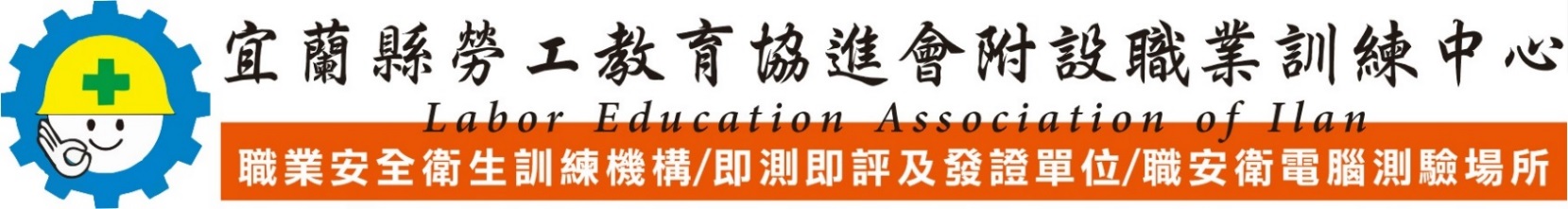    報名方式：   一、即日起受理報名，請速報名！ (額滿列下一期)   二、報名地點：宜蘭縣羅東鎮中山路2段123號（往親水公園方向、方便好停車）。          電 話：03-9605669 傳 真：03-9605359 E-Mail：levtc9605669@gmail.com   三、手    續：1.請填妥報名表。（請先傳真至報名處，以利統計人數開班）。                 2.請準備身份證影本1份(正、反面分開)，相片三張(1吋)連同訓練費送達報名處。    宜蘭縣勞工教育協進會附設職訓中心 教育訓練費用一覽表 職業訓練課程及其他相關資訊請至 www.levtc.com 查詢，或至Yahoo搜尋本中心全銜亦可 地址：羅東鎮中山路2段123號    電話：(03)9605669	   傳真：(03)9605359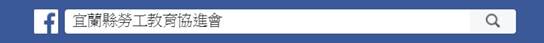  網址：http://www.levtc.com.tw   E-mail：levtc9605669@gmail.com學員姓名班      別班      別班      別□ 夜間班   □ 假日班□ 夜間班   □ 假日班□ 夜間班   □ 假日班□ 夜間班   □ 假日班□ 夜間班   □ 假日班彩色光面相片（一 吋）出生日期訓練班別訓練班別訓練班別新  訓   □ 回  訓新  訓   □ 回  訓新  訓   □ 回  訓新  訓   □ 回  訓新  訓   □ 回  訓彩色光面相片（一 吋）身分證號住家電話住家電話住家電話彩色光面相片（一 吋）學校、科系個人手機個人手機個人手機彩色光面相片（一 吋）個人地址E-mailE-mailE-mail公司名稱公司地址公司地址公司地址連 絡 人職稱公司電話公司電話公司電話 　　　　　分機： 　　　　　分機： 　　　　　分機：傳真通知方式 □通知公司 □通知個人 □通知公司 □通知個人 □通知公司 □通知個人報名日期報名日期報名日期收據號碼※ 請 於 參 加 班 別 勾 選 ※※ 請 於 參 加 班 別 勾 選 ※※ 請 於 參 加 班 別 勾 選 ※※ 請 於 參 加 班 別 勾 選 ※※ 請 於 參 加 班 別 勾 選 ※※ 請 於 參 加 班 別 勾 選 ※※ 請 於 參 加 班 別 勾 選 ※※ 請 於 參 加 班 別 勾 選 ※※ 請 於 參 加 班 別 勾 選 ※※ 請 於 參 加 班 別 勾 選 ※※ 請 於 參 加 班 別 勾 選 ※※ 請 於 參 加 班 別 勾 選 ※※ 請 於 參 加 班 別 勾 選 ※※ 請 於 參 加 班 別 勾 選 ※※ 請 於 參 加 班 別 勾 選 ※1.□職業安全（衛生）管理師1.□職業安全（衛生）管理師1.□職業安全（衛生）管理師1.□職業安全（衛生）管理師1.□職業安全（衛生）管理師11.□危險評估人員訓練11.□危險評估人員訓練11.□危險評估人員訓練11.□危險評估人員訓練11.□危險評估人員訓練11.□危險評估人員訓練11.□危險評估人員訓練11.□危險評估人員訓練11.□危險評估人員訓練11.□危險評估人員訓練2.□職業安全衛生管理員2.□職業安全衛生管理員2.□職業安全衛生管理員2.□職業安全衛生管理員2.□職業安全衛生管理員12.□急救人員訓練12.□急救人員訓練12.□急救人員訓練12.□急救人員訓練12.□急救人員訓練12.□急救人員訓練12.□急救人員訓練12.□急救人員訓練12.□急救人員訓練12.□急救人員訓練3.□甲種職業安全衛生業務主管3.□甲種職業安全衛生業務主管3.□甲種職業安全衛生業務主管3.□甲種職業安全衛生業務主管3.□甲種職業安全衛生業務主管13.有害作業-□有機溶劑主管  □特定化學   □缺氧作業13.有害作業-□有機溶劑主管  □特定化學   □缺氧作業13.有害作業-□有機溶劑主管  □特定化學   □缺氧作業13.有害作業-□有機溶劑主管  □特定化學   □缺氧作業13.有害作業-□有機溶劑主管  □特定化學   □缺氧作業13.有害作業-□有機溶劑主管  □特定化學   □缺氧作業13.有害作業-□有機溶劑主管  □特定化學   □缺氧作業13.有害作業-□有機溶劑主管  □特定化學   □缺氧作業13.有害作業-□有機溶劑主管  □特定化學   □缺氧作業13.有害作業-□有機溶劑主管  □特定化學   □缺氧作業3.□乙種職業安全衛生業務主管3.□乙種職業安全衛生業務主管3.□乙種職業安全衛生業務主管3.□乙種職業安全衛生業務主管3.□乙種職業安全衛生業務主管12.有害作業-□粉塵作業主管  □鉛作業     12.有害作業-□粉塵作業主管  □鉛作業     12.有害作業-□粉塵作業主管  □鉛作業     12.有害作業-□粉塵作業主管  □鉛作業     12.有害作業-□粉塵作業主管  □鉛作業     12.有害作業-□粉塵作業主管  □鉛作業     12.有害作業-□粉塵作業主管  □鉛作業     12.有害作業-□粉塵作業主管  □鉛作業     12.有害作業-□粉塵作業主管  □鉛作業     12.有害作業-□粉塵作業主管  □鉛作業     3.□丙種職業安全衛生業務主管3.□丙種職業安全衛生業務主管3.□丙種職業安全衛生業務主管3.□丙種職業安全衛生業務主管3.□丙種職業安全衛生業務主管14.營造作業-□擋土支撐      □模板支撐  □鋼構組配14.營造作業-□擋土支撐      □模板支撐  □鋼構組配14.營造作業-□擋土支撐      □模板支撐  □鋼構組配14.營造作業-□擋土支撐      □模板支撐  □鋼構組配14.營造作業-□擋土支撐      □模板支撐  □鋼構組配14.營造作業-□擋土支撐      □模板支撐  □鋼構組配14.營造作業-□擋土支撐      □模板支撐  □鋼構組配14.營造作業-□擋土支撐      □模板支撐  □鋼構組配14.營造作業-□擋土支撐      □模板支撐  □鋼構組配14.營造作業-□擋土支撐      □模板支撐  □鋼構組配3.□一般行業  □營造業3.□一般行業  □營造業3.□一般行業  □營造業3.□一般行業  □營造業3.□一般行業  □營造業13.營造作業-□露天開挖      □隧道挖掘/隧道襯砌13.營造作業-□露天開挖      □隧道挖掘/隧道襯砌13.營造作業-□露天開挖      □隧道挖掘/隧道襯砌13.營造作業-□露天開挖      □隧道挖掘/隧道襯砌13.營造作業-□露天開挖      □隧道挖掘/隧道襯砌13.營造作業-□露天開挖      □隧道挖掘/隧道襯砌13.營造作業-□露天開挖      □隧道挖掘/隧道襯砌13.營造作業-□露天開挖      □隧道挖掘/隧道襯砌13.營造作業-□露天開挖      □隧道挖掘/隧道襯砌13.營造作業-□露天開挖      □隧道挖掘/隧道襯砌4.□一公噸以上堆高機操作人員4.□一公噸以上堆高機操作人員4.□一公噸以上堆高機操作人員4.□一公噸以上堆高機操作人員4.□一公噸以上堆高機操作人員13.營造作業-□施工架組配    □屋頂作業主管13.營造作業-□施工架組配    □屋頂作業主管13.營造作業-□施工架組配    □屋頂作業主管13.營造作業-□施工架組配    □屋頂作業主管13.營造作業-□施工架組配    □屋頂作業主管13.營造作業-□施工架組配    □屋頂作業主管13.營造作業-□施工架組配    □屋頂作業主管13.營造作業-□施工架組配    □屋頂作業主管13.營造作業-□施工架組配    □屋頂作業主管13.營造作業-□施工架組配    □屋頂作業主管5.□三噸以上固定式起重機操作人員5.□三噸以上固定式起重機操作人員5.□三噸以上固定式起重機操作人員5.□三噸以上固定式起重機操作人員5.□三噸以上固定式起重機操作人員15.高壓氣體-□特定設備操作人員  □製造安全主任15.高壓氣體-□特定設備操作人員  □製造安全主任15.高壓氣體-□特定設備操作人員  □製造安全主任15.高壓氣體-□特定設備操作人員  □製造安全主任15.高壓氣體-□特定設備操作人員  □製造安全主任15.高壓氣體-□特定設備操作人員  □製造安全主任15.高壓氣體-□特定設備操作人員  □製造安全主任15.高壓氣體-□特定設備操作人員  □製造安全主任15.高壓氣體-□特定設備操作人員  □製造安全主任15.高壓氣體-□特定設備操作人員  □製造安全主任6.□三噸以上移動式起重機操作人員6.□三噸以上移動式起重機操作人員6.□三噸以上移動式起重機操作人員6.□三噸以上移動式起重機操作人員6.□三噸以上移動式起重機操作人員14.高壓氣體-□製造安全作業主管  □供應及消費作業主管14.高壓氣體-□製造安全作業主管  □供應及消費作業主管14.高壓氣體-□製造安全作業主管  □供應及消費作業主管14.高壓氣體-□製造安全作業主管  □供應及消費作業主管14.高壓氣體-□製造安全作業主管  □供應及消費作業主管14.高壓氣體-□製造安全作業主管  □供應及消費作業主管14.高壓氣體-□製造安全作業主管  □供應及消費作業主管14.高壓氣體-□製造安全作業主管  □供應及消費作業主管14.高壓氣體-□製造安全作業主管  □供應及消費作業主管14.高壓氣體-□製造安全作業主管  □供應及消費作業主管7.□第一種壓力容器操作人員7.□第一種壓力容器操作人員7.□第一種壓力容器操作人員7.□第一種壓力容器操作人員7.□第一種壓力容器操作人員16.□乙級鍋爐操作人員       □小型鍋爐操作人員16.□乙級鍋爐操作人員       □小型鍋爐操作人員16.□乙級鍋爐操作人員       □小型鍋爐操作人員16.□乙級鍋爐操作人員       □小型鍋爐操作人員16.□乙級鍋爐操作人員       □小型鍋爐操作人員16.□乙級鍋爐操作人員       □小型鍋爐操作人員16.□乙級鍋爐操作人員       □小型鍋爐操作人員16.□乙級鍋爐操作人員       □小型鍋爐操作人員16.□乙級鍋爐操作人員       □小型鍋爐操作人員16.□乙級鍋爐操作人員       □小型鍋爐操作人員8.□乙炔熔接  □高空作業  □吊掛作業8.□乙炔熔接  □高空作業  □吊掛作業8.□乙炔熔接  □高空作業  □吊掛作業8.□乙炔熔接  □高空作業  □吊掛作業8.□乙炔熔接  □高空作業  □吊掛作業17.重機械操作-□挖掘機(怪手)  □鏟裝機(小山貓)17.重機械操作-□挖掘機(怪手)  □鏟裝機(小山貓)17.重機械操作-□挖掘機(怪手)  □鏟裝機(小山貓)17.重機械操作-□挖掘機(怪手)  □鏟裝機(小山貓)17.重機械操作-□挖掘機(怪手)  □鏟裝機(小山貓)17.重機械操作-□挖掘機(怪手)  □鏟裝機(小山貓)17.重機械操作-□挖掘機(怪手)  □鏟裝機(小山貓)17.重機械操作-□挖掘機(怪手)  □鏟裝機(小山貓)17.重機械操作-□挖掘機(怪手)  □鏟裝機(小山貓)17.重機械操作-□挖掘機(怪手)  □鏟裝機(小山貓)9.□一般安全衛生教育訓練9.□一般安全衛生教育訓練9.□一般安全衛生教育訓練9.□一般安全衛生教育訓練9.□一般安全衛生教育訓練16.重機械操作-□裝載機(削肉)16.重機械操作-□裝載機(削肉)16.重機械操作-□裝載機(削肉)16.重機械操作-□裝載機(削肉)16.重機械操作-□裝載機(削肉)16.重機械操作-□裝載機(削肉)16.重機械操作-□裝載機(削肉)16.重機械操作-□裝載機(削肉)16.重機械操作-□裝載機(削肉)16.重機械操作-□裝載機(削肉)10.□造園景觀10.□造園景觀10.□造園景觀10.□造園景觀10.□造園景觀18.□一般手工電焊            □氬氣鎢極焊 18.□一般手工電焊            □氬氣鎢極焊 18.□一般手工電焊            □氬氣鎢極焊 18.□一般手工電焊            □氬氣鎢極焊 18.□一般手工電焊            □氬氣鎢極焊 18.□一般手工電焊            □氬氣鎢極焊 18.□一般手工電焊            □氬氣鎢極焊 18.□一般手工電焊            □氬氣鎢極焊 18.□一般手工電焊            □氬氣鎢極焊 18.□一般手工電焊            □氬氣鎢極焊 其他訓練-1.                                      其他訓練-1.                                      其他訓練-1.                                      其他訓練-1.                                      其他訓練-1.                                      19.防火管理人-□初訓         □複訓19.防火管理人-□初訓         □複訓19.防火管理人-□初訓         □複訓19.防火管理人-□初訓         □複訓19.防火管理人-□初訓         □複訓19.防火管理人-□初訓         □複訓19.防火管理人-□初訓         □複訓19.防火管理人-□初訓         □複訓19.防火管理人-□初訓         □複訓19.防火管理人-□初訓         □複訓其他訓練-1.                                      其他訓練-1.                                      其他訓練-1.                                      其他訓練-1.                                      其他訓練-1.                                      20.危險物品運送人員專業訓練- □罐槽車     □貨車20.危險物品運送人員專業訓練- □罐槽車     □貨車20.危險物品運送人員專業訓練- □罐槽車     □貨車20.危險物品運送人員專業訓練- □罐槽車     □貨車20.危險物品運送人員專業訓練- □罐槽車     □貨車20.危險物品運送人員專業訓練- □罐槽車     □貨車20.危險物品運送人員專業訓練- □罐槽車     □貨車20.危險物品運送人員專業訓練- □罐槽車     □貨車20.危險物品運送人員專業訓練- □罐槽車     □貨車20.危險物品運送人員專業訓練- □罐槽車     □貨車身份證印影本(正、反面)身份證印影本(正、反面)身份證印影本(正、反面)身份證印影本(正、反面)身份證印影本(正、反面)身份證印影本(正、反面)身份證印影本(正、反面)身份證印影本(正、反面)身份證印影本(正、反面)身份證印影本(正、反面)身份證印影本(正、反面)身份證印影本(正、反面)身份證印影本(正、反面)身份證印影本(正、反面)身份證印影本(正、反面)反面（請浮貼）反面（請浮貼）反面（請浮貼）反面（請浮貼）反面（請浮貼）反面（請浮貼）反面（請浮貼）反面（請浮貼）正面（請浮貼）正面（請浮貼）正面（請浮貼）正面（請浮貼）正面（請浮貼）正面（請浮貼）正面（請浮貼）項次項次號訓  練  項  目時數新訓費用在職時數(時/年) 回訓費用培育「即訓即用、訓用合一」工作職場證照為主，以輔導考照為目標、培養專業技能、提升個人競爭力。安全衛生人員安全衛生人員1職業安全管理師388,00012時/ 2年3,000培育「即訓即用、訓用合一」工作職場證照為主，以輔導考照為目標、培養專業技能、提升個人競爭力。安全衛生人員安全衛生人員2職業衛生管理師498,50012時/ 2年3,000培育「即訓即用、訓用合一」工作職場證照為主，以輔導考照為目標、培養專業技能、提升個人競爭力。安全衛生人員安全衛生人員3職業安全衛生管理員(不包含職安考試及檢定費用)11515,00012時/ 2年3,000培育「即訓即用、訓用合一」工作職場證照為主，以輔導考照為目標、培養專業技能、提升個人競爭力。安全衛生人員安全衛生人員4甲種職業安全衛生業務主管 (一般業 / 營造業) <99人以上>427,5006時/ 2年1,500培育「即訓即用、訓用合一」工作職場證照為主，以輔導考照為目標、培養專業技能、提升個人競爭力。安全衛生人員安全衛生人員5乙種職業安全衛生業務主管 (一般業 / 營造業) <30-99人>356,5006時/ 2年1,500培育「即訓即用、訓用合一」工作職場證照為主，以輔導考照為目標、培養專業技能、提升個人競爭力。安全衛生人員安全衛生人員6丙種職業安全衛生業務主管 (營造業) <29人以下>266,0006時/ 2年1,500培育「即訓即用、訓用合一」工作職場證照為主，以輔導考照為目標、培養專業技能、提升個人競爭力。安全衛生人員安全衛生人員7丙種職業安全衛生業務主管 (一般業) <29人以下>215,5006時/ 2年1,500培育「即訓即用、訓用合一」工作職場證照為主，以輔導考照為目標、培養專業技能、提升個人競爭力。危險機械設備操作機   械8吊升荷重在三公噸以上固定式起重機操作人員(架空式、機上式)388,5003時/ 3年800培育「即訓即用、訓用合一」工作職場證照為主，以輔導考照為目標、培養專業技能、提升個人競爭力。危險機械設備操作機   械9吊升荷重在三公噸以上移動式起重機操作人員(不包含檢定費用)388,5003時/ 3年800培育「即訓即用、訓用合一」工作職場證照為主，以輔導考照為目標、培養專業技能、提升個人競爭力。危險機械設備操作機   械10吊升荷重在三公噸以上人字臂起重機操作人員(不包含檢定費用)388,5003時/ 3年800培育「即訓即用、訓用合一」工作職場證照為主，以輔導考照為目標、培養專業技能、提升個人競爭力。危險機械設備操作機   械11吊籠操作人員266,0003時/ 3年800培育「即訓即用、訓用合一」工作職場證照為主，以輔導考照為目標、培養專業技能、提升個人競爭力。危險機械設備操作機   械12營建用提升機操作人員216,0003時/ 3年800培育「即訓即用、訓用合一」工作職場證照為主，以輔導考照為目標、培養專業技能、提升個人競爭力。危險機械設備操作設    備13甲級鍋爐操作人員(不包含檢定費用)6012,0003時/ 3年800培育「即訓即用、訓用合一」工作職場證照為主，以輔導考照為目標、培養專業技能、提升個人競爭力。危險機械設備操作設    備14乙級鍋爐操作人員(不包含檢定費用)5010,0003時/ 3年800培育「即訓即用、訓用合一」工作職場證照為主，以輔導考照為目標、培養專業技能、提升個人競爭力。危險機械設備操作設    備15丙級鍋爐操作人員(不包含檢定費用)399,0003時/ 3年800培育「即訓即用、訓用合一」工作職場證照為主，以輔導考照為目標、培養專業技能、提升個人競爭力。危險機械設備操作設    備16第一種壓力容器操作人員(不包含檢定費用)3510,0003時/ 3年800培育「即訓即用、訓用合一」工作職場證照為主，以輔導考照為目標、培養專業技能、提升個人競爭力。危險機械設備操作設    備17高壓氣體特定設備操作人員359,0003時/ 3年800培育「即訓即用、訓用合一」工作職場證照為主，以輔導考照為目標、培養專業技能、提升個人競爭力。危險機械設備操作設    備18高壓氣體容器操作人員359,0003時/ 3年800培育「即訓即用、訓用合一」工作職場證照為主，以輔導考照為目標、培養專業技能、提升個人競爭力。特殊作業特殊作業19荷重一公噸以上堆高機操作人員 (不包含檢定費用)186,0003時/ 3年800培育「即訓即用、訓用合一」工作職場證照為主，以輔導考照為目標、培養專業技能、提升個人競爭力。特殊作業特殊作業20小型鍋爐操作人員186,0003時/ 3年800培育「即訓即用、訓用合一」工作職場證照為主，以輔導考照為目標、培養專業技能、提升個人競爭力。特殊作業特殊作業21吊升荷重在未滿三公噸固定式起重機操作人員185,0003時/ 3年800培育「即訓即用、訓用合一」工作職場證照為主，以輔導考照為目標、培養專業技能、提升個人競爭力。特殊作業特殊作業22吊升荷重在未滿三公噸移動式起重機操作人員185,0003時/ 3年800培育「即訓即用、訓用合一」工作職場證照為主，以輔導考照為目標、培養專業技能、提升個人競爭力。特殊作業特殊作業23吊升荷重在未滿三公噸人字臂起重桿操作人員185,0003時/ 3年800培育「即訓即用、訓用合一」工作職場證照為主，以輔導考照為目標、培養專業技能、提升個人競爭力。特殊作業特殊作業24乙炔熔接裝置作業人員185,0003時/ 3年800培育「即訓即用、訓用合一」工作職場證照為主，以輔導考照為目標、培養專業技能、提升個人競爭力。特殊作業特殊作業25起重吊掛作業人員185,0003時/ 3年800培育「即訓即用、訓用合一」工作職場證照為主，以輔導考照為目標、培養專業技能、提升個人競爭力。有 害 作 業有 害 作 業26有機溶劑作業主管185,0006時/ 3年1,500培育「即訓即用、訓用合一」工作職場證照為主，以輔導考照為目標、培養專業技能、提升個人競爭力。有 害 作 業有 害 作 業27鉛作業主管185,0006時/ 3年1,500培育「即訓即用、訓用合一」工作職場證照為主，以輔導考照為目標、培養專業技能、提升個人競爭力。有 害 作 業有 害 作 業28四烷基鉛作業主管185,0006時/ 3年1,500培育「即訓即用、訓用合一」工作職場證照為主，以輔導考照為目標、培養專業技能、提升個人競爭力。有 害 作 業有 害 作 業29缺氧作業主管185,0006時/ 3年1,500培育「即訓即用、訓用合一」工作職場證照為主，以輔導考照為目標、培養專業技能、提升個人競爭力。有 害 作 業有 害 作 業30特定化學物質作業主管185,0006時/ 3年1,500培育「即訓即用、訓用合一」工作職場證照為主，以輔導考照為目標、培養專業技能、提升個人競爭力。有 害 作 業有 害 作 業31粉塵作業主管185,0006時/ 3年1,500培育「即訓即用、訓用合一」工作職場證照為主，以輔導考照為目標、培養專業技能、提升個人競爭力。有 害 作 業有 害 作 業32高壓室內作業主管185,0006時/ 3年1,500培育「即訓即用、訓用合一」工作職場證照為主，以輔導考照為目標、培養專業技能、提升個人競爭力。營造作業營造作業33鋼構組配作業主管184,5006時/ 3年1,500培育「即訓即用、訓用合一」工作職場證照為主，以輔導考照為目標、培養專業技能、提升個人競爭力。營造作業營造作業34露天開挖作業主管184,5006時/ 3年1,500培育「即訓即用、訓用合一」工作職場證照為主，以輔導考照為目標、培養專業技能、提升個人競爭力。營造作業營造作業35擋土支撐作業主管184,5006時/ 3年1,500培育「即訓即用、訓用合一」工作職場證照為主，以輔導考照為目標、培養專業技能、提升個人競爭力。營造作業營造作業36模板支撐作業主管184,5006時/ 3年1,500培育「即訓即用、訓用合一」工作職場證照為主，以輔導考照為目標、培養專業技能、提升個人競爭力。營造作業營造作業37隧道等挖掘作業主管184,5006時/ 3年1,500培育「即訓即用、訓用合一」工作職場證照為主，以輔導考照為目標、培養專業技能、提升個人競爭力。營造作業營造作業38隧道等襯砌作業主管184,5006時/ 3年1,500培育「即訓即用、訓用合一」工作職場證照為主，以輔導考照為目標、培養專業技能、提升個人競爭力。營造作業營造作業39施工架作業主管184,5006時/ 3年1,500培育「即訓即用、訓用合一」工作職場證照為主，以輔導考照為目標、培養專業技能、提升個人競爭力。營造作業營造作業40屋頂作業主管184,5006時/ 3年1,500培育「即訓即用、訓用合一」工作職場證照為主，以輔導考照為目標、培養專業技能、提升個人競爭力。其 他 教 育 訓 練其 他 教 育 訓 練41急救人員185,5003時/ 3年800培育「即訓即用、訓用合一」工作職場證照為主，以輔導考照為目標、培養專業技能、提升個人競爭力。其 他 教 育 訓 練其 他 教 育 訓 練42勞工健康服務護理人員50  10,000培育「即訓即用、訓用合一」工作職場證照為主，以輔導考照為目標、培養專業技能、提升個人競爭力。其 他 教 育 訓 練其 他 教 育 訓 練43高空作業人員61,000培育「即訓即用、訓用合一」工作職場證照為主，以輔導考照為目標、培養專業技能、提升個人競爭力。其 他 教 育 訓 練其 他 教 育 訓 練44一般安全衛生教育訓練61,000培育「即訓即用、訓用合一」工作職場證照為主，以輔導考照為目標、培養專業技能、提升個人競爭力。其 他 教 育 訓 練其 他 教 育 訓 練45防火管理人-初訓123,600每3年回訓每3年回訓培育「即訓即用、訓用合一」工作職場證照為主，以輔導考照為目標、培養專業技能、提升個人競爭力。其 他 教 育 訓 練其 他 教 育 訓 練46防火管理人-複訓61,800每3年回訓每3年回訓培育「即訓即用、訓用合一」工作職場證照為主，以輔導考照為目標、培養專業技能、提升個人競爭力。其 他 教 育 訓 練其 他 教 育 訓 練47危險物品運送人員-初訓(罐槽車/貨車)20/166,000/5,500每2年回訓每2年回訓培育「即訓即用、訓用合一」工作職場證照為主，以輔導考照為目標、培養專業技能、提升個人競爭力。其 他 教 育 訓 練其 他 教 育 訓 練48危險物品運送人員-複訓(罐槽車/貨車)14/125,000/4,500每2年回訓每2年回訓培育「即訓即用、訓用合一」工作職場證照為主，以輔導考照為目標、培養專業技能、提升個人競爭力。其 他 教 育 訓 練其 他 教 育 訓 練49一般手工電焊(平/橫/立) (不包含檢定費用)3215,000培育「即訓即用、訓用合一」工作職場證照為主，以輔導考照為目標、培養專業技能、提升個人競爭力。其 他 教 育 訓 練其 他 教 育 訓 練50重機械操作-挖掘機(怪手) (不包含檢定費用)15,000培育「即訓即用、訓用合一」工作職場證照為主，以輔導考照為目標、培養專業技能、提升個人競爭力。其 他 教 育 訓 練其 他 教 育 訓 練51重機械操作-鏟裝機(山貓) (不包含檢定費用)13,000培育「即訓即用、訓用合一」工作職場證照為主，以輔導考照為目標、培養專業技能、提升個人競爭力。其 他 教 育 訓 練其 他 教 育 訓 練52重機械操作-裝載機(削肉) (不包含檢定費用)15,000培育「即訓即用、訓用合一」工作職場證照為主，以輔導考照為目標、培養專業技能、提升個人競爭力。